Итоговая контрольная работа по английскому языку8 классПлан стандартизированной контрольной работыДля определения уровня подготовки учащихся в контрольной работе используются задания двух уровней – базовый и повышенный. Уровень сложности заданий определяется сложностью языкового материала и проверяемых умений, а также типом задания.Выполнение контрольной работы начинается с задания по аудированию. В блоке заданий по аудированию используется аутентичный текст Аудиозапись включается два раза.В блоке заданий по чтению используется аутентичный текст - реклама туристической компании. Тематическое содержание текстов для аудирования и чтения определяется предметным содержанием речи, представленном в стандарте основного общего образования по иностранному языку и Примерных программах по иностранным языкам.В заданиях на проверку языковых навыков (лексика и грамматика) учащиеся выполняют тест с выбором ответа. В тест включены лексика и грамматические формы, изученные в 8 классе. В бланке записывается только буква выбранного ответа.Задание письменной речи – написание сочинения, выражающего мнение по предложенной проблеме. Учащийся должен выразить свое мнение в соответствии с заданной информацией. Время на выполнение задания – 15 минут. Объём письменного высказывания – 90-100 слов.Тематика задания устной речи – тематическое монологическое высказывание в соответствии с коммуникативной задачей. Учащимся предлагается построить монологическое высказывание в соответствии с предложенным планом. Система оценивания выполнения отдельных заданий и контрольной работы в целомЗа верное выполнение каждого задания с выбором ответа и с кратким ответом ученик получает 1 балл.Перевод баллов в отметкуLISTENINGListen to three teenagers talking about money. Choose the correct answer. You will hear the text twice. После первого прослушивания у вас будет 1 минута, после второго прослушивания – 4 минуты, чтобы проверить свои ответы. Для ответов используйте таблицу, приведенную ниже. Время выполнения задания 10 минутSpeaker 1 gets … a week pocket money.7 pounds6 pounds8 poundsSpeaker 1is careful and … about 50 pounds a month.getssavesearnsSpeaker 2 is … with money.very goodquite goodnot very goodSpeaker 2 likes shopping atdiscount shopssecond-hand shopsclothes shopsSpeaker 3 earns money by ….doing jobs about the housedoing part-time jobsbuying and selling things on eBayWhich of the speakers gets less pocket money than the others?Speaker1Speaker 2Speaker 3Which of the speakers spends a lot of money?Speaker1Speaker 2Speaker 3Which of the speakers needs relatives` help about the money?Speaker1Speaker 2Speaker 3Speaker 3 doesn`t know….how to earn moneywhere his money goeswhere his bank account isWhich of the speakers doesn`t often go out?Speaker1Speaker 2d) Speaker 3READINGRead the advertisement for the URAL EXPEDITIONS & TOURS. Say if the statements below are True (T), False (F) or Not Stated (NS). Время выполнения задания 10 минут.We at URAL EXPEDITIONS & TOURS have opened this web-site for you to see the wonders of the “heart of Russia” which is the URAL MOUNTAINS and now the door is open for you to come and see it with your own eyes.All over the world there are many different stories about life in Russia, but generally people know almost nothing about the real situation here. Most of the people who have visited the Urals and seen this part of Russia with their own eyes are saying that it differs greatly from what they heard before.That is why we have decided to create our special site to show you the Urals exactly as they are, with all advantages and well, sometimes the disadvantages. No country is 100% perfect and everyone is free to express their opinions about Russia or any other country, but we live here, we know and love our native land and now we are able to invite you to come and experience it for yourselves.On our site you can read descriptions and see some photos of the most interesting natural sights of the Urals, cities, cultural and historical monuments. The most popular tours we offer are those where we live in the nature (eco-tours, trekking, fishing, horseback riding, bike riding). There are also special programs for geologists and lovers of minerals and many others. Our tours are not just “look and see” excursions – just the opposite – our tours involve ACTIVE PARTICIPATION.Your safety is of great importance to us. Our guides are all very experienced and can speak English.During your stay, there may be changes in the weather - it can be dry and warm, and on other occasions - cold and rainy. That is why you should bring with you some warm clothes. Please, bring a sleeping bag - you will have to sleep in a tent (sometimes). You'll have no opportunity to use the internet (e-mail service) in the forest (only in the city). Some special advice - be careful on active trips, listen to us and follow our instructions at all times.While adventuring with us we want you to be as comfortable as possible so that you can enjoy the wonders of our beautiful URAL MOUNTAINS – your experiences with us will be life long memories.If you have some personal questions we are only too happy to answer them – please contact us by email at our address office@welcome-ural.ru We are waiting for you!According to the advertisement, many tourists change their opinion about the Urals after visiting them.The web-site describes only positive things about the Urals.On the web- site you can read descriptions and see some photos of the guides.URAL EXPEDITIONS & TOURS invites you to take part in a lot of activities.URAL EXPEDITIONS & TOURS offers to take excursions to the cities and historical monuments, and they are the most popular tours.There are also tours for people who are interested in minerals.URAL EXPEDITIONS & TOURS warns the tourists about the weather forecast before the trip.Tourists will be able to send their photos home through the Internet at any time of their tour.The company will give the tourists tents to sleep in.URAL EXPEDITIONS & TOURS asks tourists to contact them on the phone if there are any questions.GRAMMAR AND VOCABULARY TESTComplete the sentences using the correct word or grammar form. Для ответов используй таблицу, приведенную ниже. Время выполнения задания 10 минут.Evgeni Malkin, who started his hockey career in Magnitogorsk, … his 300th goal in 2016.scoredmadewonI`m sure, I … pass the test.willam going tomightMy sister … a crime program when I arrived.has watchedwatchedwas watchingMagnitogorsk is … than Zlatoust .the largestlargerlargeSome small shops in Chelyabinsk region only take … .cashcoinscurrencyI felt … the first time I tried snowboarding in the «Sunny Valley» in Miass.frightenedfrighteningmost frighteningIf factories and plants didn`t pollute the air in Chelyabinsk region, the people … have serious diseases.won`tdidn`twouldn`tYou … be 18 to buy alcohol in Chelyabinsk region. It`s a law.don`t have tomustn`tmustThe Opera House … in 1937 in Chelyabinsk.builtwas builtis built… is a crime which involves stealing and using violence.thefthijackingarmed robberyWRITINGWrite a composition giving your opinion about the problem of pollution in Chelyabinsk region. Remember to answer the following questions:Why is there this problem in your region?I s the problem getting better or worse?If you were a politician, what would you do about this problem?Write 90-100 words. You have 15 minutes to do this taskSPEAKINGYou are going to give a talk about extreme sport. You will have to start in 1.5 minutes and speak for not more than 2 minutes (10-12 sentences).Remember to say:whether extreme sports are popular in Chelyabinsk region or not, why,where you can do extreme sports in Chelyabinsk region,what extreme sport you would like to try, and why. You have to talk continuously.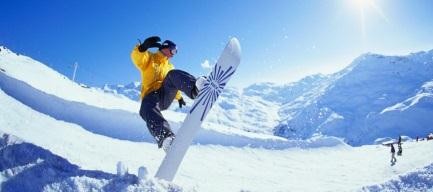 Критерии оценивания выполнения задания«Монологическое высказывание по теме» (Максимум 10 баллов)№задани яБлокзаданий (содержат ельная линия)Проверяемый планируемый результатУровень сложностиТипзаданияВремя выполне ния (мин)Максим альный баллПисьменная частьПисьменная частьПисьменная частьПисьменная частьПисьменная частьПисьменная часть1Коммуник ативные умения (вид речевойдеятельнос ти -аудирован ие)Понимание основного содержания прослушанног о текстаБазовый/по вышенныйЗадания с выбором ответа правда/ло жь10102Коммуник ативные умения (вид речевойдеятельнос ти - чтение)Понимание основного содержания прочитанного текстаБазовый/по вышенныйЗадания с выбором ответа10103Языковые средства (граммати ка)Грамматически е навыки в соответствии с коммуникатив ной задачей в коммуникатив но значимомконтекстеБазовый/ повышенн ыйЗадания с выбором ответа10104Коммуник ативные умения (вид речевойдеятельнос ти –письменн ая речь)Написание сочинения, выражающего мнениебазовыйЗадание с развернут ым ответом151045 мин40балловУстная частьУстная частьУстная частьУстная частьУстная частьУстная часть5Коммуник ативные умения (вид речевойдеятельнос ти – устная речь)Тематическое монологическо евысказывание в соответствии с коммуникатив ной задачейбазовыйЗадание с развернут ым ответом1, 5минуты на подготов ку и 1,5-2 минуты на ответ. Итого: 3,5минуты10Общийбалл 50Количество балловЦифровая отметкаУровневая шкала45 -505Повышенный37-444Повышенный26-363БазовыйМенее 262Недостаточный123456789101234567891012345678910БаллыРешение коммуникативной задачиОрганизация текстаЛексико- грамматическоеоформление текстаФонетическая сторона речи3Задание выполнено полностью:	цель общения достигнута. Объем высказывания		10 фразИспользованный словарный	запас, грамматические структуры, соответствуют поставленной задаче. Допускается не более2	лексико-грамматических ошибок2Задание выполнено.Цель	общенияВысказываниелогично,	имеетИспользованныйсловарный	запас,Фонетическоеоформлениедостигнута, но темазавершенныйграмматическиевысказыванияраскрыта	нехарактер. Имеетсяструктуры,соответствуютполностью.вступительная	исоответствуютпоставленнойОбъемзаключительнаяпоставленной задаче.задачевысказывания 8- 9частьДопускается не болееДопускается нефраз3	лексико-болееграмматических3 негрубыхошибокфонетическихошибок1Задание выполнено частично:	цельВысказываниеВ	основномИспользованныйсловарный	запас,Допускается неболееобщения достигнуталогичнограмматические4 негрубыхчастично.и	имеетструктуры,фонетическихОбъемдостаточносоответствуютошибоквысказывания	6-7завершённыйпоставленной задаче.фразхарактер,	ноДопускается не болеевступительная4	лексико-часть отсутствуетграмматическихошибок0Задание		не выполнено:	цельВысказываниенелогично.ПониманиевысказыванияДопущеноболее	5общенияВступительнаязатруднено из-зафонетическихне достигнута:часть отсутствуетмногочисленныхошибокОбъёмлексико-высказывания:грамматических5 и менее фразошибок (5 и более)